OneSacramento City Unified School DistrictThe Grant BennettMemorial Scholarship2019Amount:  $2,500 (A One-Year Scholarship)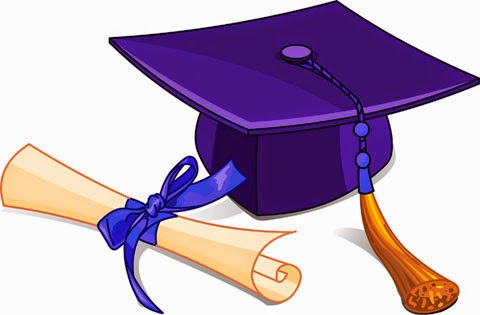 Deadline:  Friday, March 22, 2019Sacramento City Unified School DistrictTHE GRANT BENNETT MEMORIAL SCHOLARSHIP(A One Year Scholarship for $2,500.00)GENERAL INFORMATIONGrant Bennett served on the Board of Education of Sacramento City Unified School District for more than twenty-two years.  He was a strong advocate for students and for providing the educational programs that would help them to achieve their goals.  He was particularly interested in students pursuing careers in the business world.  Grant’s many friends and colleagues in this community and throughout the state have contributed to establish a scholarship fund in his memory. The proceeds from the investment of this fund provide a Grant Bennett Memorial Scholarship annually to a Sacramento City Unified School District high school graduate who needs financial assistance to fund his/her education.  Applicants are required to enroll in a campus of the University of California.THE SCHOLARSHIP AWARDThere shall be one award annually to a student graduating from a high school in the Sacramento City Unified School District.  The award shall consist of placing the name of the recipient on a perpetual trophy provided by the Bennett family, and maintained at the high school of the recipient for the succeeding year.  The amount of this cash award will be determined annually by the trustees, based on the earnings of the funds. FINAL SELECTION PROCESSThe Scholarship Committee shall review all applications and rate them according to the selection criteria described herein.  The committee shall select the winning candidate and an alternative winner, who would receive the award if the first winning candidate were unable to fulfill the stated obligations.VERIFICATION REQUIREMENTThe cash award shall not be available to the recipient of the scholarship until his/her actual enrollment at a University of California college has been verified and documentation has been approved by the chairperson of the awards committee.PRESENTATION OF AWARDThis scholarship award shall be presented annually at the graduation ceremony or awards ceremony at the winner’s high school.  The presentation shall be made by a member of the Board of Education and/or a member of the Grant Bennett family or their designee.Sacramento City Unified School District GRANT BENNETT MEMORIAL SCHOLARSHIP - 2019WHO MAY APPLY:A graduating senior from any high school in the Sacramento City Unified School District; whois planning to enroll at any University of California campushas had a well-rounded, outstanding high school experiencecan provide a demonstration of financial need for enrolling in collegeSELECTION CRITERIA:The following criteria are listed in priority order:The applicant agrees to enroll at a campus of the University of California.The applicant is an outstanding candidate for the award as measured by grade point average, extra-curricular activities, community involvement, and letters of recommendation.The applicant is able to provide a demonstration of financial need.Preference may be given to a student who plans to pursue a career in a business-related field.DUE DATE:Applications must be received no later than, Friday, March 22, 2019.  The transcript and all letters of recommendation are to be opened and stapled with the packet.  Packets can either be dropped off or mailed to the following address:		Sacramento City Unified School DistrictLisa Allen, Deputy SuperintendentAttn:  Malinda Chambers, Scholarship Contact		5735 47th Avenue 		Sacramento, California 95824Sacramento City Unified School DistrictGRANT BENNETT MEMORIAL SCHOLARSHIP - 2019APPLICATION PROCEDUREAny student who meets the stated qualifications must completely fill out an application.  The completed application must be accompanied by the following documents: (Suggestion:  Use this list as a final check-off before submitting the application packet.)Student’s Application: (if not typed, please print clearly)Name, address, phone number, email, and Student ID number.Names of high schools attended.Student shall list first, second, and third college choices (must be a University of California campus).Field in which you intend to major.Financial information must include:  Father’s/Guardian’s name, occupation and total yearly income and Mother’s/Guardian’s name, occupations and total yearly income.Name, ages, schools, and living status of siblings.Student must show the amount saved by the student towards college, as well as other scholarships or grants applied for or received.Individual Student Profile: Complete all five areas listed.  Attach a separate sheet if more space is needed.Two Letters of Recommendation (opened and attached to packet):One from a school official (principal, counselor, or teacher) at the student’s high school; andOne from outside the school (employer, pastor, youth leader, or community leader).Student Essay (750 words or less and must be typed):Short-term and long-term goals Personal challengesCommunity involvement (including future involvement)Transcript: An unofficial transcript of student’s high school record, including the first semester of your senior year.6.  College Acceptance:Verification of acceptance to a University of California institution, or acknowledgement by the university that the process is underway.Sacramento City Unified School DistrictGRANT BENNETT MEMORIAL SCHOLARSHIP – APPLICATIONA One Year Scholarship for $2,500.00 Name:							Date:						Address:						City/Zip:					Student ID#:						Phone:						Email Address:					High School:___________________________________________________________________College Choice:   (Location must be a campus of University of California)First Choice:  ____________________________________________________________Second Choice:  __________________________________________________________Third Choice:  ___________________________________________________________Field in which you intend to major:  ________________________________________________Father’s/Guardian’s Name*:  ____________________________    Occupation*:  ____________Mother’s/Guardian’s Name*: ____________________________   Occupation*:  ____________Yearly Income* ______________________________   Names of brothers and/or sisters:  (check if living with family)               Name                        Age               School or Occupation           Living with Family_____________________    ______      ________________________       _________________________________    ______      ________________________       _________________________________    ______      ________________________       ____________Approximate amount parents/guardians will pay towards your education per year:   $_________Amount you have available towards your education (including savings, bonds, other scholarships or sources):    $__________*If blank, please explain:										Sacramento City Unified School DistrictINDIVIDUAL STUDENT PROFILE(Complete all sections.  Attach a separate sheet if more space is needed.)Applicant’s Name:										SCHOOL ACTIVITIES: (Examples:  Student government, school clubs, athletic participation)Activity										     Grade LevelCOMMUNITY INTERESTS AND ACTIVITIES:  (Examples:  Other organizations, hobbies, scouts, 4H, volunteer experience, religious, employment history)Activity										     Grade LevelACHIEVEMENTS:  (Examples:  Awards, honors, advanced course)List										 	    Grade LevelPERSONAL CHALLENGES:  (Examples:  Home, family, health, disabilities)List										LONG-TERM GOALS:  (Career and personal goals)List										Student Signature:							Parent/Guardian Signature:						   Date:				